Estado Analítico del Presupuesto de Egresos Detallado - LDF Clasificación de Servicios Personales por Categoria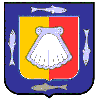 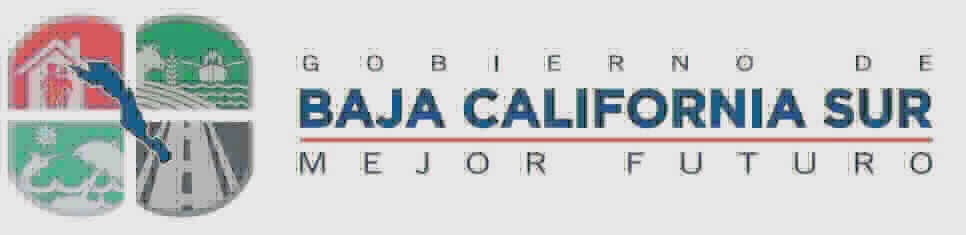 De	ENE-18 A DIC-18 (Mensual, Trimestral o Anual) (Pesos)ConceptoEgresosEgresosEgresosEgresosEgresosEgresosSubejercicioConceptoAprobadoAprobadoAmpliaciones / ReduccionesModificadoDevengadoPagadoSubejercicioGASTO NO ETIQUETADOGASTO NO ETIQUETADO1,363,418,10323,887,1121,387,305,2151,386,724,5840580,631A. Personal Administrativo y de ServicioA. Personal Administrativo y de Servicio1,363,418,103-261,237,5011,102,180,6021,101,599,9720580,631PúblicoPúblicoB. MagisterioB. Magisterio000000C. Servicios de SaludC. Servicios de Salud000000c1) Personal Administrativoc1) Personal Administrativo000000c2) Personal Médico, Paramédico y afínc2) Personal Médico, Paramédico y afín000000D. Seguridad PúblicaD. Seguridad Pública0274,588,083274,588,083274,588,08300E. Gastos asociados a la implementaciónE. Gastos asociados a la implementación000000de nuevas leyes federales o reformas ade nuevas leyes federales o reformas alas mismaslas mismase1) Nombre del Programa o Ley 1e1) Nombre del Programa o Ley 1000000e2) Nombre del Programa o Ley 2e2) Nombre del Programa o Ley 2000000F. Sentencias laborales definitivasF. Sentencias laborales definitivas010,536,52910,536,52910,536,52900GASTO ETIQUETADOGASTO ETIQUETADO000000A. Personal Administrativo y de ServicioA. Personal Administrativo y de Servicio000000PúblicoPúblicoB. MagisterioB. Magisterio000000C. Servicios de SaludC. Servicios de Salud000000c1) Personal Administrativoc1) Personal Administrativo000000c2) Personal Médico, Paramédico y afínc2) Personal Médico, Paramédico y afín000000D. Seguridad PúblicaD. Seguridad Pública000000E. Gastos asociados a la implementaciónE. Gastos asociados a la implementación000000de nuevas leyes federales o reformas ade nuevas leyes federales o reformas alas mismaslas mismase1) Nombre del Programa o Ley 1e1) Nombre del Programa o Ley 1000000e2) Nombre del Programa o Ley 2e2) Nombre del Programa o Ley 2000000F. Sentencias laborales definitivasF. Sentencias laborales definitivas000000Total del Gasto en Servicios PersonalesTotal del Gasto en Servicios Personales1,363,418,10323,887,1121,387,305,2151,386,724,5840580,631